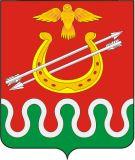 Администрация Боготольского районаКрасноярского краяПОСТАНОВЛЕНИЕ« 27 » декабря  2013 года	      г. Боготол		                        №  967 -пОб утверждении плана мероприятий по противодействию коррупции на территории Боготольского района Красноярского края на 2014 год В целях комплексного решения проблемы противодействия коррупции на территории Боготольского района, руководствуясь ст. 28. 2 Устава Боготольского района Красноярского края, ПОСТАНОВЛЯЮ:1. Утвердить План мероприятий по противодействию коррупции на территории Боготольского района Красноярского края на 2014 год согласно Приложению к настоящему постановлению.2. Структурным подразделениям и должностным лицам администрации Боготольского района, ответственным за выполнение мероприятий Плана, обеспечить его выполнение  в установленные сроки.3. Контроль за исполнением данного постановления оставляю за собой.4. Настоящее постановление вступает в силу со дня подписания.Глава администрацииБоготольского района                                                                        Н.В. КраськоПриложениек Постановлению администрации                                                      Боготольского района                                                                      от «27»  декабря 2013  № 967 -пПлан мероприятий по противодействию коррупциина территории Боготольского районаКрасноярского края на 2014 год№  
п/пмероприятиемероприятиеответствен-ный исполнительсрок исполненияпримеча-ниеРаздел I. Меры по организационному обеспечению противодействия
коррупцииРаздел I. Меры по организационному обеспечению противодействия
коррупцииРаздел I. Меры по организационному обеспечению противодействия
коррупцииРаздел I. Меры по организационному обеспечению противодействия
коррупцииРаздел I. Меры по организационному обеспечению противодействия
коррупцииРаздел I. Меры по организационному обеспечению противодействия
коррупции1.1 1.1 анализ исполнения плана мероприятий по противодействию коррупции на территории Боготольского района в 2013 году.межведомст-венная антикорруп-ционная комиссия1-й квартал2014 года1.21.2представление в Боготольскую межрайонную прокуратуру  информации об исполнении плана ведомственных мероприятий правовой отдележеквар-тально до 5 числа месяца, следующего за отчетным кварталомрешение «о состоянии работы и первооче-редных мерах по усилению борьбы с корруп-цией» от 21.11.20081.31.3представление информации об исполнения плана мероприятий   в правовой отдел для направления данных сведений  в Боготольскую межрайонную прокуратуру структурные подразделения администра-цииежеквар-тально до 1 числа месяца, следующего за отчетным кварталомрешение «о состоянии работы и первооче-редных мерах по усилению борьбы с корруп-цией» от 21.11.20081.41.4мониторинг работы по противодействию коррупции в Боготольском районе правовой отдележеквар-тально письмо управления Губерна-тора Краснояр-ского края по безопас-ности и взаимо-действию с правоохр-нительны-ми органами «об антикор-рупцион-ном монито-ринге» от 20.08.2010 № 51-081991.51.5направление проектов нормативных правовых актов местного самоуправления для проверки в Боготольскую межрайонную прокуратуруструктурные подразделения, разрабаты-вающие соответст-вующие нормативные правовые акты постояннотребование Боготоль-ской межрайон-ной прокура-туры от 14.04.2010 № 7-11-20101.61.6информационное сопровождение мероприятий администрации Боготольского района, направленных на противодействие коррупции пресс-секретарьпостоянно, при   наличии информа-ционных поводов1.71.7обеспечение выполнения требований, установленных  Федеральным законом от 21.07.2005 № 94-ФЗ «О размещении заказов на поставки товаров, выполнение работ, оказание услуг для государственных и муниципальных нужд» отдел экономики и планирования, финансовое управлениепостоянно1.81.8ведение Реестра муниципальных функций (оказания  муниципальных услуг) отдел  кадров, муниципаль-ной службы и организацион-ной работы постоянно 1.9.1.9.обеспечение деятельности комиссий по урегулированию конфликта интересов в администрации Боготольского района отдел  кадров, муниципаль-ной службы и организацион-ной работы постоянно1.101.10проведение проверок на предмет соблюдения муниципальными служащими  администрации Боготольского района ограничений и запретов, установленных Федеральными законами «О муниципальной службе в Российской Федерации» и «О противодействии коррупции» отдел  кадров, муниципаль-ной службы и организацион-ной работы при поступле-нии информа-ции о фактах нарушения 1.111.11организовать контроль рассмотрения представлений прокурора о ненадлежащем исполнении муниципальными служащими своих обязанностей, полноту и принципиальность мер, принимаемых по устранению нарушений.глава администра-циипостоянно1.121.12организовать работу по предоставлению сведений о доходах, об имуществе и обязательствах имущественного характера лицами, претендующими на замещение должностей муниципальной службы и муниципальными служащими, проверки их достоверности и полноты, опубликования  на официальном сайте администрации Боготольского районаотдел  кадров, муниципаль-ной службы и организацион-ной работы, отдел учета и отчетности1-й кварталтекущего года1.131.13направление сведений о совершенных правонарушениях сотрудниками бухгалтерии администрации Боготольского района, а также  сведений  о совершенных правонарушениях в отношении данных сотрудников при исполнении ими своих служебных и должностных обязанностей  отдел учета и отчетностипо мере необходимости, при поступлен-ии запросов в соответст-вии со ст. 10 Закона РФ от 18.04.1991 № 1026-1 «О милиции»1.141.14обеспечить взаимодействие с правоохранительными органами по обмену информацией в интересах проверки достоверности предоставляемой информации о лицах, претендующих на поступление на муниципальную службу, в том числе на их причастность к преступной деятельности и коррупционным правонарушениямотдел  кадров, муниципаль-ной службы и организацион-ной работы постоянноРаздел II.  Нормативно-правовое обеспечение противодействия коррупции                                 Раздел II.  Нормативно-правовое обеспечение противодействия коррупции                                 Раздел II.  Нормативно-правовое обеспечение противодействия коррупции                                 Раздел II.  Нормативно-правовое обеспечение противодействия коррупции                                 Раздел II.  Нормативно-правовое обеспечение противодействия коррупции                                 Раздел II.  Нормативно-правовое обеспечение противодействия коррупции                                 2.1.2.1.организация обучения муниципальных служащих администрации Боготольского района методике проведения экспертизы проектов нормативных правовых актов и иных документов в целях выявления в них положений, способствующих созданию условий для появления коррупции.отдел  кадров, муниципаль-ной службы и организацион-ной работы по мере необходи-мости, в соответст-вии с графиком повышения квалифика-ции2.22.2разработка административных регламентов  исполнения муниципальных функций (предоставления муниципальных услуг)структурные подразделения администра-ции Боготольского района, выполняющие соответст-вующие функции (предоставляющие услуги)  при необходи-мости2.32.3разработка антикоррупционных нормативных правовых актов структурные подразделения администра-ции Боготольского района по мере необходи-мостиРаздел III.  Меры по противодействию и профилактике коррупции в экономической и социальной сферах                                 Раздел III.  Меры по противодействию и профилактике коррупции в экономической и социальной сферах                                 Раздел III.  Меры по противодействию и профилактике коррупции в экономической и социальной сферах                                 Раздел III.  Меры по противодействию и профилактике коррупции в экономической и социальной сферах                                 Раздел III.  Меры по противодействию и профилактике коррупции в экономической и социальной сферах                                 Раздел III.  Меры по противодействию и профилактике коррупции в экономической и социальной сферах                                 3.1 3.1 контроль за целевым и эффективным использованием бюджетных средств и объектов муниципальной собственностиглавные распорядители средств районного бюджетапостоянно3.23.2обеспечение антикоррупционного контроля  документов, связанных со сдачей  муниципального имущества в арендуотдел муниципаль-ного имущества и земельных отношенийпостоянно3.3 3.3 организовать проведение  антикоорупционного системного анализа:- результатов выделения земельных участков под строительство жилья, сдачи в аренду помещений муниципальной собственности;- проведения конкурсов и аукционов по продаже объектов, находящихся в муниципальной собственности, с целью выявления фактов занижения стоимости указанных объектовотдел муниципаль-ного имущества и земельных отношений постоянно
 3.43.4обеспечение антикоррупционного контроля документов, связанных с финансовой и имущественной поддержкой субъектов малого предпринимательствакоординацион-ный Совет по малому и среднему предпринима-тельству при администрац-ии Боготольского района постоянно3.53.5организация проведения антикооррупционного мониторинга документов, связанных с размещением муниципальных заказов отдел экономики и планирования, финансовое управлениеежеквар-тально, в срок до  1 числа  квартала3.63.6Организация проведения  антикоррупционного анализа документов, связанных с предоставлением муниципальных гарантий юридическим лицам и индивидуальным предпринимателямфинансовое управление ежеквар-тально, в срок до  1 числа  квартала3.73.7обеспечение открытости
и доступности информации
о бюджетном процессе в           
муниципальном  образованиифинансовое управление
постоянно3.83.8обеспечение доступа населения к информации по учету на предоставление жилых помещений, мест в детские дошкольные образовательные учрежденияотдел муниципаль-ного имущества и земельных отношений, Управление образования, системный администраторпостоянно3.93.9обеспечение гласности, предварительного и последующего контроля по выделенным средствам при реализации мероприятий оказания государственной поддержки сельхозпредприятийотдел сельского хозяйства
постоянно3.103.10в целях решения задач формирования антикоррупционного мировоззрения, повышения уровня правосознания и правовой культуры проведение  информационной работы с учениками  старших классов учебных заведений.управление образования 2 квартал 2014 года3.113.11организовать рассмотрение жалоб и обращений физических и юридических лиц с точки зрения наличия сведений о фактах коррупции, для организации проверки таких фактов в деятельности органов администрации муниципального района, муниципальных учреждений и предприятий.отдел  кадров, муниципаль-ной службы и организацион-ной работы постоянно3.123.12проведение антикоррупционной экспертизы нормативных правовых актовправовой отделпо мере поступленияРаздел IV. Меры по повышению профессионального уровня юридических кадров и правовому просвещению на территории Боготольского районаРаздел IV. Меры по повышению профессионального уровня юридических кадров и правовому просвещению на территории Боготольского районаРаздел IV. Меры по повышению профессионального уровня юридических кадров и правовому просвещению на территории Боготольского районаРаздел IV. Меры по повышению профессионального уровня юридических кадров и правовому просвещению на территории Боготольского районаРаздел IV. Меры по повышению профессионального уровня юридических кадров и правовому просвещению на территории Боготольского районаРаздел IV. Меры по повышению профессионального уровня юридических кадров и правовому просвещению на территории Боготольского района4.14.1обеспечить участие муниципальных служащих, осуществляющих проведение экспертизы нормативных правовых актов и их проектов на коррупциогенность, в мероприятиях по профессиональной подготовке и повышению квалификации, организуемых в отделе по подготовке государственных и муниципальных служащих управления кадров и государственной службы Губернатора краяотдел  кадров, муниципаль-ной службы и организацион-ной работы по мере необходи-мости4.24.2размещать на сайте администрации Боготольского района информацию в разделе «Противодействие коррупции»отдел кадров муниципаль-ной службы и организацион-ной работы постоянно4.34.3направить на повышение квалификации ответственного работника по реализации  Федерального закона от 21.07.2005 № 94-ФЗ «О размещении заказов на поставки товаров, выполнение работ, оказание услуг для государственных и муниципальных нужд» отдел  кадров, муниципаль-ной службы и организацион-ной работы по мере необходи-мости4.44.4анализ работы "телефонов доверия" по приему обращений  граждан о
злоупотреблениях  должностных лиц, результатов проверки  указанных сообщений, оповещение населения  об их работеотдел  кадров, муниципаль-ной службы и организацион-ной работы 1 раз в полугодие4.5. 4.5. размещение в средствах массовой
информации публикаций с          
разъяснениями порядка 
обращений с информацией о фактах  
вымогательства взяток 
должностными лицами, с
указанием телефонов   
правоохранительных  органов,  правовых последствий утаивания 
фактов передачи взятокпресс-секретарь администра-ции Боготольского района1 раз в год
4.64.6проведение встреч с   
представителями малого
и среднего предпринимательства в 
целях обмена мнениями по
вопросам взаимоотношения власти
и бизнеса, разработки 
согласованных мер по  обеспечению в рамках законодательства      
свободы экономической 
деятельности, снижению              
административного давления отдел экономики и планирования1 раз в полугодие4.7 4.7 размещение в газете публикаций
о привлечении к ответственности  
должностных лиц органов местного      
самоуправления и      
муниципальных служащих       
за правонарушения, связанные с использованием служебного положения  отдел  кадров, муниципаль-ной службы и организацион-ной работы постоянно по мере выявления таких фактовРаздел V. Выявление и внедрение позитивного опыта организации работы по противодействию коррупцииРаздел V. Выявление и внедрение позитивного опыта организации работы по противодействию коррупцииРаздел V. Выявление и внедрение позитивного опыта организации работы по противодействию коррупцииРаздел V. Выявление и внедрение позитивного опыта организации работы по противодействию коррупцииРаздел V. Выявление и внедрение позитивного опыта организации работы по противодействию коррупцииРаздел V. Выявление и внедрение позитивного опыта организации работы по противодействию коррупции5.15.1изучение антикоррупционной деятельности муниципальных образований Красноярского края, субъектов Российской Федерации и международного опыта работы по противодействию коррупции. отдел  кадров, муниципаль-ной службы и организацион-ной работы постоянно5.25.2рассмотрение на заседаниях Комиссии положительного опыта организации  муниципальными образованиями Красноярского края, субъектами Российской Федерации работы по противодействию коррупции,  внедрение его в практику. межведомст-венная антикорруп-ционная комиссияпостоянно